Bulletin officiel n° 21 du 24 mai 2012Annexe 1Baccalauréat technologique - série STMG - Épreuve anticipée d’étude de gestionFiche de travailQuestion choisie (la délimitation du périmètre de travail est mise en évidence) :Organisation(s) sélectionnée(s) :Démarche générale :Méthodes de recherche, ainsi que de sélection et de validation des informations :Technologies mises en œuvre :Calendrier observé :© Ministère de l'éducation nationale > www.education.gouv.fr1/4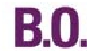 Bulletin officiel n° 21 du 24 mai 2012Annexe 2Baccalauréat technologique - série STMG - Épreuve anticipée d’étude de gestionFiche d’évaluation de la conduite de l’étude© Ministère de l'éducation nationale > www.education.gouv.frNote :/ 142/4Bulletin officiel n° 21 du 24 mai 2012Annexe 3Baccalauréat technologique - série STMG - Épreuve anticipée d’étude de gestionFiche d’évaluation de la présentation orale© Ministère de l'éducation nationale > www.education.gouv.frNote :/63/4Bulletin officiel n° 21 du 24 mai 2012Annexe 4Baccalauréat technologique - série STMG - Épreuve anticipée d’étude de gestionFiche d’évaluation de la conduite de l’étude et de sa présentation© Ministère de l'éducation nationale > www.education.gouv.frNote :/ 204/4